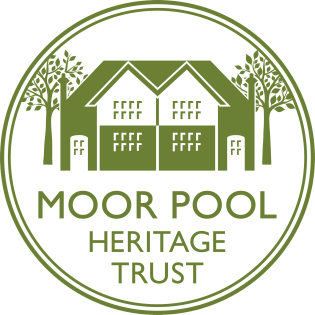 Registered Charity Number 1148252Registered Charity Number 1148252Registered Charity Number 1148252Registered Charity Number 1148252Registered Charity Number 1148252Registered Charity Number 1148252Registered Charity Number 1148252OrganisationMoor Pool Heritage TrustRole TitleVolunteer FundraiserLocation of PositionMPHT and local communityResponsible toHall Manager & Chairman of Fundraising CommitteePurpose/ summary of roleTo help raise funds for Moor Pool Heritage Trust to benefit to local community and community assetsDescription of TasksIdentify ways of raising funds and take action to secure this funding Attending fundraising meetingsHelp organise, develop and participate in fundraising events which have included past events such as Heritage Open Days, Moor Pools Got Talent, Fish & Chip Quiz SupperTime CommitmentFundraising meetings are held once a month usually in an evening 19.30-21.30Other community fundraising and planning for events can be undertaken flexibly and from homeFundraising events are held throughout the year and are usually held on weekends/ eveningsSkills and QualificationsGood written and verbal communication skillsAbility to work on own initiativeCommitment to work in compliance with policies and proceduresPrevious fundraising/ marketing experience would be a bonusPeople focussedCreativity and imaginationTraining and SupportOngoing support from MPHT and Hall ManagerReimbursement of ExpensesOut of pocket expenses and reasonable travelling expenses will be re-imbursed. Public transport for a maximum of £5Benefits to volunteerMake a difference to your local community and historic setting of Moor Pool Conservation AreaThis year we are targeted with raising £10,000 which will go towards community assets and improving amenities for the local communityOpportunity to develop PR, marketing and fundraising skillsOpportunity to meet new people, make new friends and be part of the communityApplication ProcedureApplication FormInformal discussionReferenceTrial periodContact InformationBarbara Nomikos, Hall ManagerTel: 0121 426 2908Email: Manager@moorpoolhall.comOrganisationMoor Pool Heritage TrustRole TitleVolunteer General Runner (Events)Location of PositionMPHT and local communityResponsible toHall Manager & Chairman of Fundraising CommitteePurpose/ summary of roleTo be part of the team ensuring that events at Moor Pool run  smoothly. The role involves a variety of duties and hands-on attitude.Description of TasksRunning errands as they arise on event daysAssisting with events set up take downAssisting to ensure the event runs smoothlyIdentifying problems as they arise and finding solutionsEnsuring compliance with Health & Safety during an eventTime CommitmentMeetings will take place to plan and prepare for an event. These will usually be on a bi-monthly basis and either on an evening or weekendEvents are held throughout the year and are usually held on weekends/ evenings- there are currently 8-12 a yearSkills and QualificationsAbility to work as part of a teamPeople focussed and friendly and approachable mannerExcellent communication and customer service skillsAbility to multi task and work in a fast paced environmentAbility to problem solve and respond quickly to different situationsAbility to act under pressure and think clearlyPhysical ability, as the role will involve being on your feet during busy eventsTraining and SupportOngoing support from MPHT and Hall ManagerReimbursement of ExpensesOut of pocket expenses and reasonable travelling expenses will be re-imbursed. Public transport for a maximum of £5Benefits to volunteerMake a difference to your local community and the historic setting of Moor Pool Conservation AreaSuccessful events will enable MPHT to fundraise for the benefit of the local community and historic areaOpportunity to develop customer service and event planning skillsOpportunity to meet new people, make new friends and be part of the communityApplication ProcedureApplication FormInformal discussionReferenceTrial periodContact InformationBarbara Nomikos, Hall ManagerTel: 0121 426 2908Email: Manager@moorpoolhall.comOrganisationMoor Pool Heritage TrustRole TitleEvents VolunteerLocation of PositionMPHT and local communityResponsible toHall Manager & Chairman of Fundraising CommitteePurpose/ summary of roleTo help plan and deliver events for MPHT including preparation and set upDescription of TasksInvolvement in planning and preparation of events Actively participating in events engaging with those involved by carrying out a variety of tasksAssisting with event marketing and mail outsHelping set up and pack up on event daysAssisting with the manning of stalls/ ticket collection/ welcoming attendees on event daysTime CommitmentOne off eventsOne off meetings (if available)Skills and QualificationsGood interpersonal skills and people focussedFriendly and approachable Reliability and time keeping skillsCommitment to work in compliance with policies and proceduresPeople focussed and customer orientatedTraining and SupportOngoing support from MPHT and Hall Manager Reimbursement of ExpensesOut of pocket expenses and reasonable travelling expenses will be re-imbursed. Public transport for a maximum of £5Benefits to volunteerMake a difference to your local community and historic setting of Moor Pool Conservation AreaContribute to delivery of successful events benefiting the historic Moor Pool Conservation Area and the communityOpportunity to develop customer service and event planning skillsOpportunity to meet new people, make new friends and be part of the communityApplication ProcedureApplication FormInformal discussionReferenceTrial periodContact InformationBarbara Nomikos, Hall ManagerTel: 0121 426 2908Email: Manager@moorpoolhall.comOrganisationMoor Pool Heritage TrustRole TitleVolunteer Tour GuideLocation of PositionMPHT and local communityResponsible toHall Manager Purpose/ summary of roleTo deliver walking guided tours to pre-booked groups visiting Moor Pool Garden SuburbDescription of TasksConducting walking tours of Moor Pool Garden SuburbResearching and writing tours for groupsAnswering questions during the tourObserving health & safety of the group during their tourOptional additional introductory talk accompanying tourTime CommitmentAs and when groups are booked in and on one off event daysSkills and QualificationsExperience of public speaking and story tellingPassion for history and historic places or buildingsAbility to carry out researchFriendly and approachable Reliability and time keeping skillsCommitment to work in compliance with policies and proceduresPeople focussed and customer orientatedTraining and SupportOngoing support from MPHT and Hall Manager Reimbursement of ExpensesOut of pocket expenses and reasonable travelling expenses will be re-imbursed. Public transport for a maximum of £5Benefits to volunteerMake a difference to your local community and historic setting of Moor Pool Conservation AreaContribute to raising public awareness of the historic Moor Pool Conservation Area Development of historic knowledge and public speaking skills‘On the job’ trainingBe part of wider group of volunteers benefiting from organised outings and social eventsApplication ProcedureApplication FormInformal discussionReferenceTrial periodContact InformationBarbara Nomikos, Hall ManagerTel: 0121 426 2908Email: Manager@moorpoolhall.comOrganisationMoor Pool Heritage TrustRole TitleMaintenance VolunteerLocation of PositionMPHT and local communityResponsible toHall Manager Purpose/ summary of roleTo assist with repairs and minor maintenance jobs primarily in the HallDescription of TasksMinor DIY jobs (e.g. minor repairs, changing lightbulbs, filling holes/ leaking tap)Basic decoratingClearing gutters and litter pickingAssisting with outdoor clearanceTime CommitmentAs and when necessarySkills and QualificationsAwareness of health and safetyKnowledge and experience of building work/ maintenancePhysical abilityTakes pride in their workTraining and SupportOngoing support from MPHT and Hall Manager Reimbursement of ExpensesOut of pocket expenses and reasonable travelling expenses will be re-imbursed. Public transport for a maximum of £5Benefits to volunteerMake a difference to your local community and preserving the historic setting of Moor Pool Conservation AreaBe part of wider group of volunteers benefiting from organised outings and social eventsApplication ProcedureApplication FormInformal discussionReferenceTrial periodContact InformationBarbara Nomikos, Hall ManagerTel: 0121 426 2908Email: Manager@moorpoolhall.comOrganisationMoor Pool Heritage TrustRole TitleEducation Resource AssistantLocation of PositionMPHT and local communityResponsible toEducation Project OfficerPurpose/ summary of roleTo support the Education Project Officer in the development of resources to support the education offer for Moor Pool Heritage TrustDescription of TasksThe Education Resource Assistant’s duties may include one or more of the following tasks: Liaise with Education Project Officer to develop ideas for resourcesResearch suitable resources which support education sessions including cost implications of any purchase, e.g. costume, objects, photographs, letters, etc. through liaison with community or internet researchArrange suitable reproduction of objects as necessary or storage of resources sourcedPhotocopying trails and quizzes according to booking requirementsAssist with the transcription of oral histories in collection to support the delivery of education sessionsProduction of costumes to support the delivery of education sessionsTime CommitmentOne day a week 9am – 5pmOccasional attendance at evening Education Forum meetings if necessary – timings usually 6pm – 8pmSome research or resource development may be undertaken flexibly and from homeSkills and QualificationsCreativity and imaginationAbility to work on own initiativeCommitment to work in compliance with policies and proceduresPrevious experienceTraining and SupportOngoing support from MPHT and Education Project OfficerReimbursement of ExpensesOut of pocket expenses and reasonable travelling expenses will be re-imbursed. Public transport for a maximum of £5Benefits to volunteerMake a difference to your local community and historic setting of Moor Pool Conservation AreaOpportunity to be involved with establishing a new heritage education resource which celebrates Moor Pool and its residentsOpportunity to advance education resource development skillsOpportunity to meet new people, make new friends and be part of the communityApplication ProcedureApplication FormInformal discussionReferenceTrial periodContact InformationRachel West – Education Project OfficerTel: 0121 426 2908Email: Education@tctc.euOrganisationMoor Pool Heritage TrustRole TitleEducation Delivery AssistantLocation of PositionMPHT and local communityResponsible toEducation Project OfficerPurpose/ summary of roleTo support the Education Project Officer in the delivery of education sessions in and around the Moor Pool EstateDescription of TasksThe Education Delivery Assistant’s duties may include one or more of the following tasks: Developing and delivering education sessions developed by Education Project OfficerDelivery of engaging education sessions in Moor Pool Hall and Lower Hall and around the estateRecording numbers of pupils attending visits and ensuring evaluation is completed by teachersInput ideas for the development of education sessions for MPHTTime CommitmentAs part of a team of volunteers on a rotational basis, based on school bookingsOccasional attendance at evening Education Forum meetings if necessary – timings usually 6pm – 8pmSkills and QualificationsCreativity and imaginationInterest in Moor Pool Estate, including technological, scientific and historical aspectsCommitment to work in compliance with policies and proceduresPrevious experiencePeople focussed and friendly and approachable mannerExcellent communication skillsPhysical ability, as the role will involve being on your feet during delivery of sessions (usually 2 hrs long)Training and SupportOngoing support from MPHT and Education Project OfficerReimbursement of ExpensesOut of pocket expenses and reasonable travelling expenses will be re-imbursed. Public transport for a maximum of £5Benefits to volunteerMake a difference to your local community and historic setting of Moor Pool Conservation AreaOpportunity to be involved with establishing a new heritage education resource which celebrates Moor Pool and its residentsOpportunity to develop education delivery skillsOpportunity to meet new people, make new friends and be part of the communityApplication ProcedureApplication Form / Informal discussion/ Reference/Trial periodContact InformationRachel West Education Project Officer     Tel: 0121 426 2908Email: Education@tctc.eu